〔受注型企画旅行〕第96回日本学生氷上競技選手権大会宿泊・交通・弁当　取扱要項　　　　　　　　　　　　　　　　　　　　　　　　　　　　　　　　　　　　　　　　　八戸市実行委員会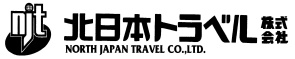                                                                                    八戸本支店1．総則　この要項は、『第96回日本学生氷上競技選手権大会』の宿泊及び交通の確保に万全を期することを目的とし、次のように定めます。要項の適用対象者は『第96回日本学生氷上競技大会』に参加する選手・スタッフ・役員（視察員を含む）とします。（以下「参加者」という。）この場合において、選手・監督にあたってはアイスホッケー実施要項により正規に認められた者とします。宿泊・交通・弁当の業務の取扱いは、『第96回日本学生氷上競技大会』が事務取扱を委託してある指定業者、北日本トラベル(株)八戸本支店（以下「宿泊・交通斡旋事務局」）が担当します。宿泊に関しては、予定人員の事前調査分確保しているので必ず宿泊斡旋事務局を通して申込むものとします。2．宿泊・交通割当ての基本方針（1）宿泊について参加者の宿泊は、原則として会場地内に定めます。（八戸市内大会提供収容人員約925名）宿泊施設により1泊2食対応できない場合がありますので御理解下さい。宿泊割当については、次の各項に留意します。宿舎は可能な限り競技場に近い場所を選定します。風紀上、衛生上及び火災防止上など支障があると認められる施設は割当を行わない。男女別を考慮して宿舎割をします。一人の宿舎に要する広さは、2.0畳以上とします。（ホテル利用時は選手1～4名定員、但し役員・監督・コーチはシングル利用とします。指定した宿舎の変更は、原則として認めません。変更によって生じたすべての紛議損失は任意に宿舎を変更したものが責任を負います。競技会場に遠い宿舎を充てる場合、選択により専用バス等の用意（有料）を行うことが可能です。（2）航空機について　円滑かつ安全確実に輸送を行うため、事前調査により団体利用航空便を設定し計画輸送を実施します。出発・帰着空港は、原則として選手の在籍するチームの最寄り空港とします。但し、年末の繁忙期最中にあり、やむを得ず代替え航空を利用する場合があります。航空運賃は基本的に団体特別運賃を適用する。各空港発着運賃及び設定瓶は「別表①」「別表②」によります。但し、直行便が満席の場合、経由便となる場合もあり、運賃も経由料金となります。適用期間及び利用便は、原則として（出発日令和5年12月22日から、帰着日令和5年12月29日まで）とします。復路便利用チームにつきましては、勝敗の結果により日時、便の変更はできません。又、増員もできません。3．宿泊・航空機及び特別輸送・専用貸切バスのご案内（1）宿泊について　　宿泊料金及び適用期間【12月23日（金）～12月28日（木）】　【 大会宿泊料金 】お1人様（税金・サービス料・取扱料金　含みます。）　　◆ダイナミックプライシング適用施設がありますので、詳しくは北日本トラベル(株)へお問合せ下さい。※食事については、1泊2食を選択して試合の時間等によりやむを得ず夕食をとれない場合は除く。　（夕食無しの料金については1,000円引き）※男女別部屋定員を原則とします。　宿泊先ホテルタイプはチーム全員、同タイプにてお申し込みください。※宿泊先はタイプによって数に限りがございますので、ご希望に添えない場合もあります。必ず【第3希望】までご記入下さい。※基本選手は1～4名利用、スタッフはシングル利用となります。（ホテルにより異なりますので予めご了承下さい。）※各ホテルチェックイン時間は15:00以降、チェックアウトは10:00となります。※12月23日（土）～12月28日(木)までの大会宿泊期間は必ずお申込下さい。　（別手配宿舎の場合には一切の大会連絡等は行いません。）※ホテル部屋清掃は2日に1回のエコスタイルで行います。（タオル類は毎日交換いたします。（2）航空機について　　航空機設定備及び運賃については、事前調査の結果「別表①」「別表②の通りです。　　尚、設定外にも追加設定ができますので、北日本トラベル（株）八戸本支店まで直接ご相談下さい。（3）専用貸切バスについて　　チーム専用貸切バスをご希望の場合は、北日本トラベル（株）八戸本支店まで直接ご相談下さい。　　手配させていただきます。　　［参考］・１試合又は１練習の往復の送迎　　　　　　（テクノスパーク・フラットアリーナ・三沢アリーナ・ふくちアリーナ）　　　　　　　　　　　　　　　　　　　　　　　　　待機なし　 　　　　　　待機あり　　　　　　八戸市内発　　　　　　　　　　　　55,000円～58,300円　　72,600円～82,500円　　　　　　三沢空港～八戸市内の片道送迎      60,500円　　　　　　青森空港～八戸市内の片道送迎　　 121,000円４．弁当のご案内　　昼食のお弁当をご用意いたします。　　受渡しについては、各会場にて11:00～12:00の間にお渡し致します。　　お申込は別紙、申込書にご記入の上申込下さい。　　　　弁当１食（お茶無し）880円税込５．宿泊ホテル名通知及び航空券等の送付・費用送金について　　申込責任者宛に　宿泊施設・弁当決定通知兼請求書　を12月8日（金）までに、郵送又はFAX【メール】　　にてお送り致します。　　費用のお支払は、銀行振込で下記の期日までにお支払い下さい。　　費用のお支払い期限　　令和5年12月20日（水）まで６．予約のン港・取消について　　お申し込み後、お客様のご都合により「宿泊・弁当」を取消又は変更される場合、1名につき下記の取消料　　を申し受けます。　　【宿泊】宿泊日の前日から起算した日数です。　　【航空機】所定の変更及び取消料を申し受けます。　　 【弁当】昼食ご利用の前日から起算した日数です。　　【返金について】　　 大会終了後、ご指定の銀行口座にお振込致します。　　 手続きには3週間程度かかります。又、振込みに必要な手数料は返金額より差し引かせていただきますので予めご了承下さい。７．申込方法　　 監督又は顧問の責任のもとに同封の宿泊・航空機・弁当申込書に必要事項をご記入のうえ下記の期日まで　　 にFAXまたはE-mail（但し、E-mailは初回の申込のみとします。）にてお送りください。　　 取消、変更についてはE-mailでの受付は行いません。プリントアウトの上、FAXにてお送りください。　　 ●　一次申込締切日 ・・・・・・・　令和５年１１月１０日（金）　17：00必着　   ●　最終申込締切日 ・・・・・・・　令和５年１１月２４日（金）　17：00必着　　　　 ※お申込順にて配宿て配宿を行いますのでお早めにお申込ください。　　 ※お申込書のひかえは必ずコピーをお取りください。北日本トラベル株式会社八戸本支店　　　　　　　　【第96回スケートインカレ・アイスホッケー競技斡旋事務局】〒031-0041　八戸市廿三日町４-１NDビル１FTEL：0178-22-5151　FAX：0178-45-5154　E-mail：nj-004@nj-travel.co.jp担当：中村・齋藤・馬場営業期間：平日9：30～18：00　土曜9：30～12：40　日曜、祝祭日休業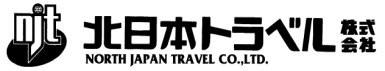 番号食事条件利用定員利用ホテル人数大会料金１２３４５６７８９1011121314151泊2食対応1～3名1～3名1～4名1～2名1～2名1～2名1～2名1～2名1～2名1～2名1～2名1～2名1～2名1～2名1～2名八戸グランドホテル八戸パークホテルグランドサンピアホテルテトラ八戸ホテルテトラ本八戸八戸プラザホテルアパホテル本八戸ダイワロイネットホテル八戸ホテルパールシティ八戸ｸﾞﾗﾝﾊﾟｰｸﾎﾃﾙパネックス八戸ホテルイマルカ八戸八戸ニューシティホテルシティーパークホテル八戸ユートリーバーディーハウスふくち60名60名60名25名30名30名30名60名30名50名35名30名50名35名30名12,000～16,000円12,800円12,500～14,000円10,000円10,000円9,800円10,000円13,500円10,500円12,500円9,800円9,800円9,500円10,000～11,500円11,500円161718192021222324251泊朝食対応1～2名1～2名1～2名1～2名1～2名1～2名1～2名1～2名1～2名1～2名ドーミーイン八戸ホテルグローバルビュー八戸ﾎﾃﾙｸﾞﾛｰﾊﾞﾙﾋﾞｭｰ八戸ｱﾈｯｸｽコンフォートホテル八戸ホテルルートイン本八戸駅前東横イン八戸駅前セレクトイン八戸中央スーパーホテル八戸長横町スーパーホテル八戸天然温泉ホテルルートイン三沢40名80名40名50名60名90名60名40名60名35名11,500円9,500～12,500円9,500～12,500円8,500～13,500円9,500～10,500円8,500円10,500円8,800～9,500円11,000円10,500円2627食事なし1名１名ホテルイルヴィアーレ八戸ﾎﾃﾙｲﾙｳﾞｨｱｰﾚ八戸アネックス30名30名7,800円7,800円1週間前5日前2日前当日30％50％80％100％旅行開始日の前から起算してさかのぼっての解除日（取消日）旅行開始日の前から起算してさかのぼっての解除日（取消日）旅行開始日の前から起算してさかのぼっての解除日（取消日）旅行開始日の前から起算してさかのぼっての解除日（取消日）旅行開始日の前から起算してさかのぼっての解除日（取消日）旅行開始日の前から起算してさかのぼっての解除日（取消日）14日目以降13日～8日目7日目～2日目旅行開始日前日旅行開始当日旅行開始後又は無連絡不参加無料20％30％40％50％100％前日前日当日及び無連絡不参加17:00まで17:00以降当日及び無連絡不参加無料100％100％